Formato de Consentimiento Informado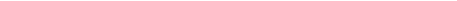 Yo, ________________________, identificado(a) con cédula de ciudadanía Nº.____________ de ____________________, autorizo al operador para que fije, reproduzca, adapte y comunique la imagen (en fotografía o video) y/o la entrevista efectuadas a mí o mi representado, realizada bajo cualquier soporte, físico o digital, en estrategias comunicacionales de carácter informativo, corporativo, institucional y de movilización, que se difundan públicamente por cualquier medio (impreso, internet, televisión, radio y cualquier otro medio de difusión), sólo con fines institucionales, educativos, culturales o deportivos, dentro de los propósitos establecidos por el operador, sin restricción de plazo temporal ni espacial. El operador no podrá cederlo a terceros. Dicha cesión la realizo de manera gratuita, sin ánimo de recibir compensación económica alguna. En caso de entrevista, el suscrito declara que es propietario de los derechos sobre el contenido de la entrevista o vela por los derechos de su representado y, en consecuencia, garantiza que puede otorgar la presente autorización sin limitación alguna al operador. Todo esto, en concordancia con el régimen legal que se encuentra establecido la Ley 23 de 1982 y Decisión 351 de la CAN. Igualmente, autorizo al operador, identificado con NIT Nº. ________, que es quien actuará como responsable para el tratamiento de mis datos y/o de mi representado, conforme a su Política de Tratamiento de Datos Personales, disponible en _____________, para que sean incluidos en sus bases de datos para llevar a cabo acciones relacionadas con sus funciones legales y su objeto misional, lo que comprende todas sus competencias funcionales incluyendo, sin limitación, todos los trámites, gestiones, servicios, consultas, notificaciones, registros, ente otros, que el operador requiera realizar en virtud de mi calidad de ciudadano. En esa medida, declaro que la información suministrada es correcta, veraz, verificable y actualizada. Declaro conocer que los datos de los menores de edad son datos sensibles, de acuerdo con la normativa vigente, por lo tanto, NO me encuentro obligado a autorizar el tratamiento de los mismos. Sin embargo, declaro otorgar, de manera previa, explícita, informada, voluntaria y expresa, la correspondiente autorización. Finalmente, sé que mi representado y yo tenemos derecho a conocer, consultar, actualizar, rectificar y suprimir la información, solicitar prueba de esta autorización y revocarla (cuando ello sea posible y no se requieran los datos en virtud de las funciones legales del operador), derechos que se me ha informado puedo ejercer a través de los canales: portal web ________, línea de atención ________, Oficinas administrativas ________. Ciudad y fecha: Firma: Teléfono de contacto: Correo electrónico: 